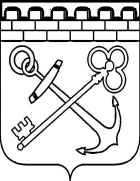 КОМИТЕТ ПО ПЕЧАТИ И СВЯЗЯМ С ОБЩЕСТВЕННОСТЬЮЛЕНИНГРАДСКОЙ ОБЛАСТИП Р И К А Зот __июня 2019 года  № __Об утверждении формы договора для предоставления субсидий из областного бюджета Ленинградской области в связи с производством продукции сетевыми средствами массовой информации В соответствии постановлением Правительства Ленинградской области от 25 марта 2019 года № 117 «Об утверждении Порядка предоставления субсидий из областного бюджета Ленинградской области в целях финансового обеспечения затрат в связи с производством продукции сетевыми средствами массовой информации в рамках государственной программы Ленинградской области «Устойчивое общественное развитие в Ленинградской области» и приказом комитета финансов Ленинградской области от 30.12.2016 года № 18-02/01-04-126 (с изменениями) «Об утверждении типовых форм соглашений (договоров) о предоставлении из областного бюджета Ленинградской области субсидий юридическим лицам (за исключением государственных учреждений) индивидуальным предпринимателям, физическим лицом – производителям товаров (работ, услуг)» п р и к а з ы в а ю:1. Утвердить форму договора о предоставлении субсидий из областного бюджета Ленинградской области в связи с производством продукции сетевым средством массовой информации согласно приложению № 1 к Приказу.2. Контроль за исполнением Приказа оставляю за собой. Председатель Комитета по печати и связям с общественностьюЛенинградской области	                                                       К.Н. ВизирякинДОГОВОР № ______О ПРЕДОСТАВЛЕНИИ СУБСИДИЙ ИЗ ОБЛАСТНОГО БЮДЖЕТАЛЕНИНГРАДСКОЙ ОБЛАСТИ В ЦЕЛЯХ ФИНАНСОВОГО ОБЕСПЕЧЕНИЯ ЗАТРАТ В СВЯЗИ С ПРОИЗВОДСТВОМ 
ПРОДУКЦИИ СЕТЕВЫМ СРЕДСТВОМ МАССОВОЙ ИНФОРМАЦИИ ________________________________________(наименование сетевого СМИ) Санкт-Петербург                                                  "____" _________________ г.Комитет по печати и связям с общественностью Ленинградской области, именуемый в дальнейшем «Главный распорядитель», в лице _____________________, действующего на основании _____________________, с одной стороны, и__________________________________________________________________,
(наименование юридического лица; ФИО индивидуального предпринимателя)именуемый в дальнейшем «Получатель», в лице__________________________________________________________________ (наименование должности, фамилия, имя, отчество лица, представляющего Получателя)действующего на основании __________________________________________________________________,
(Устав для юридического лица, свидетельство о государственной регистрации для индивидуального предпринимателя, доверенность)далее именуемые «Стороны», в соответствии с Бюджетным кодексом Российской Федерации, областным законом Ленинградской области 
от 20.12.2018  № 130-оз «Об областном бюджете Ленинградской области
на 2019 год и на плановый период 2020 и 2021 годов», постановлением Правительства Ленинградской области от 11.06.2019 № 278 «О внесении изменений в постановление Правительства Ленинградской области от 25 марта 2019 года № 117 «Об утверждении Порядка предоставления субсидий из областного бюджета Ленинградской области в целях финансового обеспечения затрат в связи с производством продукции сетевыми средствами массовой информации в рамках государственной программы Ленинградской области «Устойчивое общественное развитие 
в Ленинградской области» (далее – Порядок) заключили настоящий договор (далее – Договор) о нижеследующем.Предмет договораПредметом настоящего Договора является предоставление Получателю из областного бюджета Ленинградской области в ___ году субсидии в рамках подпрограммы «Общество и власть» государственной программы Ленинградской области «Устойчивое общественное развитие 
в Ленинградской области» (далее – Субсидия), в целях финансового обеспечения затрат Получателя, возникших с 01.01.20__ г. по 31.12.20__ г., связанных с производством продукции сетевым средством массовой информации ______________________________________________________                                                          (наименование издания) по кодам классификации расходов бюджетов Российской Федерации: _____________________________________________________________________________ (код  главного распорядителя средств областного бюджета, раздел, подраздел, целевая статья, вид расходов)Субсидия предоставляется в целях создания условий для эффективного взаимодействия органов государственной власти с обществом.Размер субсидииРазмер Субсидии, предоставляемой Получателю, составляет __________ рублей (_______________________________________________).                                                          (сумма прописью)2.2. В случае увеличения бюджетных ассигнований Главный распорядитель  принимает решение о предоставлении дополнительных средств Получателю, при этом общий объем предоставленных средств в течение года не должен превышать __ % запрашиваемых средств Получателем.3. Условия предоставления субсидииСубсидия предоставляется при выполнении следующих условий:3.1. Получатель является ________________________, соответствует  критериям отбора, установленным Порядком, отобран по итогам конкурса, проведенного в соответствии с Порядком.3.2.	 На день подачи заявки на участие в конкурсном отборе, Получатель:3.2.1.	Не имел неисполненной обязанности по уплате налогов, сборов, страховых взносов, пеней, штрафов, процентов, подлежащих уплате 
в соответствии с законодательством Российской Федерации о налогах 
и сборах;3.2.2.	Не имел просроченной задолженности по возврату в областной бюджет Ленинградской области субсидий и бюджетных инвестиций, или просроченной задолженности перед областным бюджетом Ленинградской области;3.2.3.	Получатель:- юридическое лицо – не находится в процессе реорганизации, ликвидации, банкротства/- индивидуальный предприниматель – не прекратил деятельность в качестве индивидуального предпринимателя;3.2.4.	Не являлся иностранным юридическим лицом или российским юридическим лицом, в уставном (складочном) капитале которого доля участия иностранных юридических лиц, местом регистрации которых является государство или территория, включенные в утверждаемый Министерством финансов Российской Федерации перечень государств 
и территорий, предоставляющих льготный налоговый режим налогообложения и (или) не предусматривающих раскрытия и предоставления информации при проведении финансовых операций (оффшорные зоны) в отношении таких юридических лиц, в совокупности превышает 50 процентов.3.2.5.	Не получал средств из областного бюджета Ленинградской области в соответствии с иными нормативными правовыми актами Ленинградской области, помимо Порядка, на цели, указанные в разделе 1 настоящего Договора.3.2.6. Не включен в реестр недобросовестных поставщиков.3.3.	Получатель направляет на достижение целей, указанных в разделе 1 настоящего Договора, собственные и (или) привлеченные средства (без учета средств Субсидии и иных средств, полученных из бюджетов бюджетной системы Российской Федерации) в размере не менее ___ процентов общего объема Субсидии / в объеме не менее ____________ рублей.3.4. Субсидия используется на финансовое обеспечение затрат 
по направлениям расходов, установленным пунктом 1.5 Порядка.3.5. Не допускается приобретение Получателем за счет средств Субсидии иностранной валюты, за исключением операций, осуществляемых в соответствии с валютным законодательством Российской Федерации при закупке (поставке) высокотехнологичного импортного оборудования, сырья и комплектующих изделий, а также связанных с достижением целей предоставления этих средств иных операций, определенных Порядком.3.6. В случае недостижения показателей результативности, а также установления по итогам проверок, проведенных Главным распорядителем или органом государственного финансового контроля Ленинградской области, факта нарушения условий, целей и порядка предоставления субсидий, определенных настоящим Порядком и заключенным договором, а также в случаях образования неиспользованного в отчетном финансовом году остатка субсидии и отсутствия решения Главного распорядителя, принятого по согласованию с Комитетом финансов Ленинградской области, о наличии потребности в указанных средствах, предусмотренных заключенным Договором, возврат средств в областной бюджет Ленинградской области производится в добровольном порядке в установленные в письменном требовании Главного распорядителя или органа государственного финансового контроля Ленинградской области о возврате предоставленных средств областного бюджета Ленинградской области сроки или в течение 30 календарных дней со дня его получения, если срок не указан (датой уведомления считается дата получения такого уведомления по почте либо лично).3.7.  За нарушение срока добровольного возврата суммы субсидии Получатель уплачивает штраф в размере 10% от суммы субсидии, подлежащей возврату, а также неустойку за каждый день просрочки исполнения соответствующего обязательства.Размер неустойки устанавливается в размере одной трехсотой ключевой ставки Центрального банка Российской Федерации, действующей на день уплаты неустойки, от суммы субсидии, подлежащей возврату.3.8. В случае отказа вернуть в добровольном порядке сумму субсидии, подлежащую возврату (с учетом штрафа и неустойки), не перечисления Получателем полученных средств в областной бюджет Ленинградской области в течение срока установленного в письменном требовании Главного распорядителя или органа государственного финансового контроля Ленинградской области взыскание денежных средств осуществляется в соответствии с законодательством Российской Федерации. 3.9. Остаток субсидии, не использованный в текущем финансовом году, подлежит возврату Получателем в областной бюджет Ленинградской области до 1 февраля года, следующего за отчетным.3.10.	Получатель дает согласие:3.10.1. На осуществление Главным распорядителем и органом государственного финансового контроля проверок соблюдения Получателем условий, целей и порядка предоставления субсидий.3.10.2. На осуществление санкционирования операций со средствами Субсидии в порядке, установленном Министерством финансов РФ.4. Порядок перечисления субсидии4.1. Формирование заявки на перечисление субсидии в объеме 75 % в целях финансового обеспечения затрат осуществляется Главным распорядителем на первом этапе, в течение 10 рабочих дней, следующих за датой заключения Договора при выполнении Получателем условий, установленных Порядком предоставления субсидий.4.2. Формирование заявки на перечисление субсидий в объеме 25 % в целях финансового обеспечения затрат осуществляется Главным распорядителем на втором этапе в течение 15 рабочих дней, после представления Получателем промежуточного сводного отчета о целевом использовании субсидий за три квартала 20__ года (январь –сентябрь), акта о сумме затрат, произведенных Получателем за три квартала 20__ года (январь – сентябрь), актов о выполнении обязательств, предусмотренных «дорожной картой» за три квартала 20__ года.4.3. Денежные средства расходуются строго по видам расходов, указанных в смете расходов (Приложение № 2). Получатель вправе осуществлять перераспределение сумм планируемых затрат, установленных сметой расходов, между направлениями расходов, в пределах 10 (десяти) процентов от общей суммы затрат, установленной сметой расходов. Перераспределение средств между статьями направлений затрат более
10 (десяти) процентов допускается только по письменному согласованию
с Главным распорядителем.4.4. Перечисление субсидий осуществляется по платежным реквизитам Получателя, указанным в разделе 8 настоящего Договора.5. Права и обязанности Сторон5.1. Главный распорядитель обязан:5.1.1. Обеспечить предоставление Субсидии Получателю при соблюдении Получателем условий предоставления Субсидии, установленных настоящим Договором и Порядком.5.1.2. Установить показатели результативности в соответствии с приложением 1 к настоящему Договору и осуществлять оценку их достижения.5.1.3. Осуществлять контроль за соблюдением Получателем условий, целей и порядка предоставления субсидий, а также условий и обязательств в соответствии с настоящим Договором путем проведения плановых и(или) внеплановых проверок, в том числе выездных, в порядке, установленном главным распорядителем бюджетных средств.5.1.4. В случае если Получателем допущены нарушения условий и обязательств, предусмотренных настоящим Договором, направлять Получателю требование об обеспечении возврата средств Субсидий в областной бюджет Ленинградской области в сроки, установленные действующим законодательством.5.1.5. В срок до 1 марта размещать отчетность о достижении Получателем значений показателей результативности использования Субсидии за предыдущий год на официальном сайте Администрации Ленинградской области.5.1.6. В случаях, определенных Порядком, направлять Получателю требование об обеспечении выплаты штрафных санкций в областной бюджет Ленинградской области.5.1.7. Выполнять иные обязательства, установленные бюджетным законодательством Российской Федерации, Порядком и настоящим Договором.5.2. Главный распорядитель вправе: 5.2.1. Принимать в установленном порядке по согласованию с комитетом финансов Ленинградской области на основании обращения Получателя решение о наличии потребности в осуществлении в ________ году расходов, источником финансового обеспечения которых являются не использованные Получателем в _________ году остатки Субсидии.5.2.2. Осуществлять иные права, установленные бюджетным законодательством Российской Федерации, Порядком и настоящим Договором.5.3. Получатель обязан:5.3.1. Обеспечить выполнение условий предоставления Субсидии, указанных в Порядке и разделе 3 настоящего Договора.5.3.2. Обеспечить достижение значений показателей результативности предоставления Субсидии.5.3.3. Организовать учет достижения показателей результативности использования Субсидии в ______ году.5.3.4. Представлять Главному распорядителю:- смету расходов для обеспечения затрат сетевым средством массовой информации по форме, утвержденной приложением № 2 к настоящему Договору;- сводный отчет о целевом использовании субсидии сетевым средством массовой информации не позднее 5 рабочего дня, следующего за отчетным кварталом, по форме, утвержденной  приложением № 3 к настоящему Договору;- акт о сумме затрат, произведенных сетевым средством массовой информации, не позднее 5 рабочего дня, следующего за отчетным периодом, по форме, утвержденной приложением № 4 к настоящему Договору;- акт о выполнении обязательств, предусмотренных «дорожной картой» не позднее 5 рабочего дня, следующего за отчетным кварталом, по форме, утвержденной  приложением № 5 к настоящему Договору.- копии договоров на выполнение работ, оказание услуг, связанных с достижением целей финансового обеспечения; - копии актов и платежных поручений, копии иных первичных учетных документов, на основании которых ведется бухгалтерский учет (в соответствии с требованиями Федерального закона от 06.12.2011 г. № 402-ФЗ «О бухгалтерском учете») и финансово-хозяйственных документов, связанных с достижением целей финансового обеспечения (далее – отчетные документы). 5.3.5. Включать в договоры (соглашения), заключенные в целях исполнения обязательств по Договору, согласие лиц, являющихся поставщиками (подрядчиками, исполнителями), на осуществление Главным распорядителем и органом государственного финансового контроля проверок соблюдения ими условий, целей и порядка предоставления субсидий (за исключением государственных (муниципальных) унитарных предприятий, хозяйственных товариществ и обществ с участием публично-правовых образований в их уставных (складочных) капиталах, а также коммерческих организаций с участием таких товариществ и обществ в их уставных (складочных) капиталах).5.3.6. Вести обособленный учет операций со средствами Субсидии.5.3.7. Обеспечить расходование средств Субсидии на цели и в соответствии с направлениями расходов, определенными Порядком предоставления Субсидии.5.3.8. Не допускать образования задолженности по платежам в бюджеты всех уровней бюджетной системы Российской Федерации и государственные внебюджетные фонды.5.3.9. Не допускать образования задолженности по выплате заработной платы работникам.5.3.10. Выплачивать в ______ году заработную плату работникам не ниже размера, установленного региональным соглашением о минимальной заработной плате в Ленинградской области.5.3.11. Представлять документы и материалы, оказывать содействие Главному распорядителю и органу государственного финансового контроля по их обращениям при проверке соблюдения Получателем условий, целей и порядка предоставления субсидий, условий и обязательств в соответствии с настоящим Договором в срок не позднее _______ рабочих дней со дня поступления соответствующего обращения.5.3.12. Обеспечить исполнение требований Главного распорядителя об обеспечении возврата средств Субсидии в бюджет Ленинградской области, указанных в пункте 5.1.4 настоящего Договора.5.3.13. Обеспечить исполнение требований Главного распорядителя об обеспечении выплаты штрафных санкций в бюджет Ленинградской области, указанных в пункте 5.1.6 настоящего Договора.5.3.14. В случае образования в ______ году остатка Субсидии на финансовое обеспечение затрат, потребность в котором не подтверждена главным распорядителем, Получатель обязан осуществить возврат средств областного бюджета Ленинградской области в порядке и сроки, утвержденные комитетом финансов Ленинградской области.5.3.15. Письменно сообщать Главному распорядителю о возбуждении в отношении получателя субсидий производства по делу:- о несостоятельности (банкротстве),- о задолженности по налогам и иным обязательным платежам в бюджеты бюджетной системы Российской Федерации,- о задолженности перед работниками по заработной плате,представив заявление о прекращении выплаты субсидий в день, когда Получателю субсидий стало известно о возбуждении в отношении его производства по указанным обстоятельствам.5.3.16. Уведомить Главного распорядителя о принятии решения о реорганизации в недельный срок с даты принятия такого решения.5.3.17. В случае изменения реквизитов Получателя в недельный срок заключить дополнительное соглашение к настоящему Договору.5.3.18. Обеспечить полноту и достоверность сведений и материалов, представляемых Главному распорядителю и органу государственного финансового контроля в соответствии с настоящим Договором.5.3.19. Выполнять иные обязательства, установленные бюджетным законодательством Российской Федерации, Порядком и настоящим Договором.5.3.20. Документы, указанные в пунктах 5.3.4 представляются в Комитет с сопроводительным письмом.5.3.21. Главный распорядитель в течение 10 дней с даты предоставления документов, осуществляет рассмотрение и проверку представленных документов.Если при приемке были выявлены устранимые недостатки Получатель по требованию Главного распорядителя и в установленные им сроки производит исправления, доработку представленных в соответствии с пунктами 5.3.4 настоящего Договора документов. При этом устранимые недостатки определяет Главный распорядитель. При неоднократном не устранении недостатков, документы, указанные в пунктах 5.3.4 настоящего Договора, считаются не представленными Главному распорядителю в целом.5.3.22. При необходимости Главный распорядитель имеет право запрашивать в дополнение к документам, предусмотренным пунктами 5.3.4 настоящего Договора, документы, подтверждающие соблюдение порядка, целей и условий предоставления субсидии.5.3.23. По результатам рассмотрения и проверки представленных в соответствии с пунктами 5.3.4 настоящего Договора документов Главный распорядитель  при отсутствии нарушений не позднее 10 (десяти) рабочих дней со дня их получения, подписывает акт сумме затрат за отчетный период.5.4. Получатель вправе:5.4.1. Обратиться к Главному распорядителю за разъяснениями в связи с исполнением настоящего Договора.5.4.2. Осуществлять иные права, установленные бюджетным законодательством Российской Федерации, Порядком и настоящим Договором.6. Ответственность Сторон6.1. В случае неисполнения или ненадлежащего исполнения своих обязательств по настоящему Договору Стороны несут ответственность в соответствии с законодательством Российской Федерации.7. Заключительные положения7.1. Споры, возникающие между Сторонами в связи с исполнением настоящего Договора, решаются ими по возможности путем проведения переговоров с оформлением соответствующих протоколов или иных документов. При недостижении согласия споры между Сторонами решаются в судебном порядке.7.2. Договор вступает в силу после  его  подписания Сторонами и действует до _____________________________________________________________.(определенной даты исполнения Сторонами своих обязательств)7.3. Изменение настоящего Договора осуществляется по инициативе Сторон в письменной форме в виде дополнительного соглашения к настоящему Договору, которое является его неотъемлемой частью и вступает в действие после его подписания Сторонами.7.4. Расторжение Договора возможно при взаимном согласии Сторон.7.5. Расторжение Договора в одностороннем порядке возможно по требованию Главного распорядителя в случаях:- объявления Получателя несостоятельным (банкротом) в порядке, установленном законодательством;- приостановления деятельности Получателя в порядке, предусмотренном Кодексом Российской Федерации об административных правонарушениях;- принятия решения о ликвидации Получателя;- наступления обстоятельств, в силу которых Получатель больше не соответствует требованиям, предъявляемым к юридическим лицам, имеющим право на получение субсидии;- снятия Получателя с регистрационного учета в налоговых органах Ленинградской области;- неисполнения Получателем обязательств, установленных пунктом 5.3 настоящего Договора;- невыполнения условий предоставления Субсидии, установленных Порядком и настоящим Договором;- недостижения Получателем установленных настоящим Договором значений показателей результативности предоставления Субсидий;- нарушения Получателем обязанностей, предусмотренных настоящим Договором.7.6. Договор заключается в двух экземплярах, имеющих равную юридическую силу, по одному для каждой из Сторон.7.7. Неотъемлемой частью настоящего Договора являются следующие приложения:Приложение № 1. Показатели результативности предоставления субсидии сетевым средством массовой информацииПриложение № 2. Смета расходов на финансовое обеспечение затрат в связи с производством продукции сетевым средством массовой информацииПриложение № 3. Сводный отчет о целевом использовании субсидии Приложение № 4. Акт о сумме затрат, произведенных сетевым средством массовой информацииПриложение № 5. Акт о выполнении обязательств, предусмотренных «дорожной картой» Приложение № 6. Перечень социально значимых тем для показателей результативности (выписка из Распоряжения Комитета от ____ г. №___).8. Юридические адреса, платежные реквизиты и подписи Сторон Должность руководителя                         Должность руководителя __________________ /Ф.И.О./                 _________________ /Ф.И.О/М.П.                                                                     М.П.Приложение № 1к договору от «____» _____ 20__ г. № _Показатели результативности предоставления субсидиисетевым средством массовой информации.Главный распорядитель                               ПолучательМ.П.                                                                     М.П.Приложение № 2к договору от «____» __ 20__ г. № ____СМЕТА РАСХОДОВ на финансовое обеспечение затрат в связи с производством  продукции сетевым средством массовой информации__________________________________________________________________________(наименование получателя субсидии) ---------------------------------------------------------------------------------------------(наименование СМИ)М.П.                                                                     М.П.Приложение № 3к договору от «____» ____ 20__ г. № ____ (Форма)Сводный отчет о целевом использовании субсидии сетевым средством массовой информации в 20__ году за период с 01.01.20__ г. – 30.09.20__ г./01.10.20__ г. – 31.12.20__ г.Руководитель _______________________/ФИО/Главный бухгалтер __________________/ФИО/«__»__________________20__ г.МППриложение № 4к договору от «_»___ 20_ г. № ___ (Форма)Акт о сумме затрат, произведенных сетевым средством массовой информации по договору от ________ № __от "____"___________ 20__ г.за период ___ квартал 20__ года          Комитет по печати и связям с общественностью  Ленинградской области, именуемый далее «Комитет», в лице исполняющего обязанности председателя Комитета Фоменко Д.Б., действующего на основании положения о Комитете, утверждённого постановлением Правительства Ленинградской области от 15 апреля 2016 г. № 105, с одной стороны, и получатель субсидии _________, именуемый далее «Редакция», в лице генерального директора ____________, действующего на основании Устава, с другой стороны, составили настоящий акт о том, что произведены следующие затраты, связанные с производством продукции сетевым средством массовой информации _______ за период __ квартал 20__ года:.Всего зачтено затрат, произведенных за счет средств субсидий из областного бюджета Ленинградской области, подтвержденных первичными отчетными документами: ________руб. ____коп. (________________)руб.__ коп.Целевые показатели «дорожной карты» __ ед. по договору от ______  № ___  выполнены в установленные сроки.Остаток неиспользованных средств субсидий из областного бюджета Ленинградской области составляет _______________ руб. __ коп.Реквизиты и подписи  сторонМП                                                                                                  МППриложение № 5к договору от «__» ____ 20__ г. №__(Форма)АКТо выполнении за отчетный период обязательств, предусмотренных «дорожной картой» по достижению целевых показателей результативности использования субсидии к договору №___  от ________ 20__ г.__________________________________________________________________________(наименование получателя субсидии)___________________________________________________________(наименование СМИ)ИТОГО опубликовано за период ___________20__ года:    ______Подписи сторон:  Главный распорядитель                                       ПолучательМП	МППриложение № 1 к приказу Комитета по печати и связям 
с общественностью Ленинградской области  от «_____»_________2019 № ____Главный распорядительКомитет по печати и связям
с общественностью Ленинградской областиПолучательОГРН 1089847077000ОКТМО 40911000ОГРНОКТМОМесто нахождения: 191311, Санкт-Петербург,ул. Смольного, д. 3Тел.: (812) 611-40-63Место нахождения:   (юридический адрес)телефонИНН 7842378830КПП 784201001ИННКПППлатежные реквизиты: Лицевой счет № 03 356 976 001 в комитете финансов Ленинградской областиПлатежные реквизиты:Показатели результативности предоставления субсидииПоказатели результативности предоставления субсидииПоказатели результативности предоставления субсидииПоказатели результативности предоставления субсидииНаименование показателя, единицы измеренияПравила определения отчетных значений (источник данных или формула расчета)Дата, к которой должно быть достигнуто значение показателя (период, в течение которого должно непрерывно обеспечиваться достижение значения показателя)Значение показателя (или значения на начало и конец периода, за период)Комитет по печати и связям
с общественностью Ленинградской областиСокращенное наименование ПолучателяДолжность ______________________          (подпись, ФИО)Наименование должности  руководителя ______________________          (подпись, ФИО)№ п/пНаименование статьи расходовСумма расходов (в рублях)затраты на оплату труда двух штатных и внештатных сотрудников, задействованных для выполнения работ, по которым в плане мероприятий («дорожной карте») установлены показатели результативности с раздельным учетом затратзатраты на регистрацию или продление регистрации доменного имени сайта СМИ в сети «Интернет»затраты на техническое поддержание сайта СМИ в сети «Интернет», техническое администрирование ресурса, в том числе обеспечение его безопасности и постоянной работоспособности, услуги хостинга, аренда серверного оборудованиязатраты на поисковую оптимизацию и социальное продвижение сайта СМИ в сети «Интернет», услуги (работы) по модернизации и (или) редизайну сайтаоплата услуг связи, в том числе сети «Интернет»Оплата трафика, необходимого для работы сайта СМИ в сети «Интернет»Затраты на приобретение архивных материалов и прав на использование информацииЗатраты на приобретение лицензионного программного обеспечения и оплата лицензии (расходы, связанные с  получением прав по лицензионному соглашению; расходы по адаптации, настройке, внедрению и модификации для нужд конкретной организации программного обеспечения)Итого Итого Главный распорядительКомитет по печати и связям
с общественностью Ленинградской областиПолучательДолжность ______________________          (подпись, ФИО)Должность  руководителя _____________________          (подпись, ФИО)Статьи расходов подлежащих субсидированию из областного бюджета Ленинградской областиПоступило средств субсидий из областного бюджета Ленинградской области за период с 01.01.20__ г. – 30.09.20__ г./01.10.20__ г. – 31.12.20__ г.Поступило средств субсидий из областного бюджета Ленинградской области за период с 01.01.20__ г. – 30.09.20__ г./01.10.20__ г. – 31.12.20__ г.Произведено расходов за счет средств субсидий из областного бюджета Ленинградской области (счета-фактуры, акты выполненных работ, товарные накладные и др.) за период с 01.01.20__ г. – 30.09.20__ г./01.10.20__ г. – 31.12.20__ г.Произведено расходов за счет средств субсидий из областного бюджета Ленинградской области (счета-фактуры, акты выполненных работ, товарные накладные и др.) за период с 01.01.20__ г. – 30.09.20__ г./01.10.20__ г. – 31.12.20__ г.Платежные поручения, подтверждающие факт оплаты выполненных работ/услуг в 20__ годуПлатежные поручения, подтверждающие факт оплаты выполненных работ/услуг в 20__ годуСтатьи расходов подлежащих субсидированию из областного бюджета Ленинградской областиДата и номер платежного порученияСумма (руб.)Дата и номер документаСумма (руб.)Дата и номер платежного порученияСумма (руб.)12345…№ п/пНаименование статьи расходовВсего получено субсидий из областного бюджета Ленинградской области(руб.)Произведено затрат за счет средств субсидий из областного бюджета Ленинградской области, подтвержденных первичными отчетными документами(руб.)1.Оплата труда двух штатных или внештатных сотрудников, задействованных для выполнения работ, по которым в плане мероприятий («дорожной карте») установлены показатели результативности с раздельным учетом затрат2.затраты на регистрацию или продление регистрации доменного имени сайта СМИ в сети «Интернет»3.затраты на техническое поддержание сайта СМИ в сети «Интернет», техническое администрирование ресурса, в том числе обеспечение его безопасности и постоянной работоспособности, услуги хостинга, аренда серверного оборудования4.затраты на поисковую оптимизацию и социальное продвижение сайта СМИ в сети «Интернет», услуги (работы) по модернизации и (или) редизайну сайта5.оплата услуг связи, в том числе сети «Интернет»6.Оплата трафика, необходимого для работы сайта СМИ в сети «Интернет»7.Затраты на приобретение архивных материалов и прав на использование информации8.Затраты на приобретение лицензионного программного обеспечения и оплата лицензии (расходы, связанные с  получением прав по лицензионному соглашению; расходы по адаптации, настройке, внедрению и модификации для нужд конкретной организации программного обеспечения)ВсегоГЛАВНЫЙ РАСПОРЯДИТЕЛЬПОЛУЧАТЕЛЬКомитет по печати и  связям с общественностьюЛенинградской области		191311, Санкт-Петербург,		ул. Смольного, д.3		 ИНН 7842378830, КПП 784201001		 Лицевой счет получателя бюджетных средств№  03 356 976 001     в Комитете финансовЛенинградской области		ОГРН 1089847077000	Председатель Комитета__________________/_______/	"____"_________________________ 20__ г.	Адрес: ИНН  КПП р/с к/сОГРН БИК Генеральный директор_____________________/                     /"____"______________________ 20__ г.№п/пНазвание материалаДата размещенияКоличество знаков (с пробелами)URL-страницы в ИнтернетНомер темы из дополнительного соглашенияИнформационные материалы:12..Комментарии:1..Интервью:1..КОМИТЕТПредседатель Комитета_________________ /______________/"____"________________ 20__ г.РЕДАКЦИЯРуководитель_________________ /__________ /"____"________________ 20__ г.